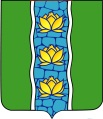 АДМИНИСТРАЦИЯ КУВШИНОВСКОГО РАЙОНАП О С Т А Н О В Л Е Н И Е05.02.2018 г.                                           г. Кувшиново                                                № 50 В соответствии с Федеральным законом от 27.07.2010 № 210-ФЗ                     «Об организации предоставления государственных и муниципальных услуг»,ПОСТАНОВЛЯЮ:1. Утвердить технологическую схему по предоставлению муниципальной услуги «Предоставление информации о порядке предоставления жилищно-коммунальных услуг населению» (приложение).2. Настоящее постановление подлежит размещению на официальном сайте администрации Кувшиновского района в сети «Интернет». 3. Контроль за исполнением настоящего постановления возложить  на первого заместителя главы  администрации Кувшиновского района  А.А. Васильева.Глава администрации Кувшиновского района                                               М.С. АваевПриложениек постановлению администрацииКувшиновского районаот 05.02.2018 № 50Об утверждении технологической схемы по предоставлению муниципальной услуги «Предоставление информации о порядке предоставления жилищно-коммунальных услуг населению»Раздел 1. "Общие сведения о государственной услуге"Раздел 1. "Общие сведения о государственной услуге"Раздел 1. "Общие сведения о государственной услуге"№параметрзначение параметра/состояние1231.Наименование органа, предоставляющего услугуАдминистрация Кувшиновского района2.Номер услуги в федеральном реестре3.Полное наименование услугиПредоставление информации о порядке предоставления жилищно-коммунальных услуг населению 4.Краткое наименование услуги5.Административный регламент предоставления государственной услугиПостановление главы Кувшиновского района от 30.12.2013 № 598 "Об утверждении Административного регламента по предоставлению муниципальной услуги "Предоставление информации о порядке предоставления жилищно-коммунальных услуг населению "6.Перечень "подуслуг"1.         Предоставление информации о порядке предоставления жилищно-коммунальных услуг населению в устной форме
2.         Предоставление информации о порядке предоставления жилищно-коммунальных услуг населению в письменной форме7.Способы оценки качества предоставления  государственной услуги радиотелефонная связь7.Способы оценки качества предоставления  государственной услуги официальный сайт органа7.Способы оценки качества предоставления  государственной услуги 7.Способы оценки качества предоставления  государственной услуги 7.Способы оценки качества предоставления  государственной услуги Раздел 2. "Общие сведения о "подуслугах"Раздел 2. "Общие сведения о "подуслугах"Раздел 2. "Общие сведения о "подуслугах"Срок предоставления в зависимости от условийСрок предоставления в зависимости от условийОснования отказа в приёме документовОснования отказа в предоставлении "подуслуги"Основания приостановления предоставления "подуслуги"Срок  приостановления предоставления "подуслуги"Срок  приостановления предоставления "подуслуги"Плата за предоставление "подуслуги"Плата за предоставление "подуслуги"Плата за предоставление "подуслуги"Способы обращения за получением "подуслуги"Способы получения  результата    "подуслуги"При подаче заявления по месту жительства (месту нахождения юр. лица)При подаче заявления по месту жительства (по месту обращения)Основания отказа в приёме документовОснования отказа в предоставлении "подуслуги"Основания приостановления предоставления "подуслуги"Срок  приостановления предоставления "подуслуги"Срок  приостановления предоставления "подуслуги"Наличие платы (государственной пошлины)Реквизиты нормативного правового акта, являющегося основанием для взимания платы (государственной пошлины)КБК для взимания платы (государственной пошлины), в том числе для МФЦСпособы обращения за получением "подуслуги"Способы получения  результата    "подуслуги"12345667891011Предоставление информации о порядке предоставления жилищно-коммунальных услуг населению в устной формеПредоставление информации о порядке предоставления жилищно-коммунальных услуг населению в устной формеПредоставление информации о порядке предоставления жилищно-коммунальных услуг населению в устной формеПредоставление информации о порядке предоставления жилищно-коммунальных услуг населению в устной формеПредоставление информации о порядке предоставления жилищно-коммунальных услуг населению в устной формеПредоставление информации о порядке предоставления жилищно-коммунальных услуг населению в устной формеПредоставление информации о порядке предоставления жилищно-коммунальных услуг населению в устной формеПредоставление информации о порядке предоставления жилищно-коммунальных услуг населению в устной формеПредоставление информации о порядке предоставления жилищно-коммунальных услуг населению в устной формеПредоставление информации о порядке предоставления жилищно-коммунальных услуг населению в устной формеПредоставление информации о порядке предоставления жилищно-коммунальных услуг населению в устной формеПредоставление информации о порядке предоставления жилищно-коммунальных услуг населению в устной форме30 мин.-нетзапрашиваемая информация не относится к информации о порядке предоставления жилищно-коммунальных услуг населениюнет--нет--В устной форме лично специалистуВ устной форме лично специалистуПредоставление информации о порядке предоставления жилищно-коммунальных услуг населению в письменной формеПредоставление информации о порядке предоставления жилищно-коммунальных услуг населению в письменной формеПредоставление информации о порядке предоставления жилищно-коммунальных услуг населению в письменной формеПредоставление информации о порядке предоставления жилищно-коммунальных услуг населению в письменной формеПредоставление информации о порядке предоставления жилищно-коммунальных услуг населению в письменной формеПредоставление информации о порядке предоставления жилищно-коммунальных услуг населению в письменной формеПредоставление информации о порядке предоставления жилищно-коммунальных услуг населению в письменной формеПредоставление информации о порядке предоставления жилищно-коммунальных услуг населению в письменной формеПредоставление информации о порядке предоставления жилищно-коммунальных услуг населению в письменной формеПредоставление информации о порядке предоставления жилищно-коммунальных услуг населению в письменной формеПредоставление информации о порядке предоставления жилищно-коммунальных услуг населению в письменной формеПредоставление информации о порядке предоставления жилищно-коммунальных услуг населению в письменной форме30 календарных дней-нетзапрашиваемая информация не относится к информации о порядке предоставления жилищно-коммунальных услуг населениюнет-нетнет--в орган; 
- в орган по почте;
- в МФЦ; 
- в МФЦ по почтев орган; 
- в орган по почте;
- в МФЦ; 
- в МФЦ по почтеРаздел 3 "Сведения о заявителях "подуслуги"Раздел 3 "Сведения о заявителях "подуслуги"Раздел 3 "Сведения о заявителях "подуслуги"№ п/пКатегории лиц, имеющих право на получение "подуслуги"Документ, подтверждающий правомочие заявителя соответствующей категории на получение "подуслуги"Установленные требования к документу, подтверждающему правомочие заявителя соответствующей категории на получение "подуслуги"Наличие возможности подачи заявления на предоставление "подуслуги" представителями заявителяИсчерпывающий перечень лиц, имеющих право на подачу заявления от имени заявителяНаименование документа, подтверждающего  право подачи заявления от имени заявителяУстановление требований к документу, подтверждающему право подачи заявления от имени заявителя12345678Наименование «подуслуги» 1:  Предоставление информации о порядке предоставления жилищно-коммунальных услуг населению в устной формеНаименование «подуслуги» 1:  Предоставление информации о порядке предоставления жилищно-коммунальных услуг населению в устной формеНаименование «подуслуги» 1:  Предоставление информации о порядке предоставления жилищно-коммунальных услуг населению в устной формеНаименование «подуслуги» 1:  Предоставление информации о порядке предоставления жилищно-коммунальных услуг населению в устной формеНаименование «подуслуги» 1:  Предоставление информации о порядке предоставления жилищно-коммунальных услуг населению в устной формеНаименование «подуслуги» 1:  Предоставление информации о порядке предоставления жилищно-коммунальных услуг населению в устной формеНаименование «подуслуги» 1:  Предоставление информации о порядке предоставления жилищно-коммунальных услуг населению в устной формеНаименование «подуслуги» 1:  Предоставление информации о порядке предоставления жилищно-коммунальных услуг населению в устной форме1Физические и юридические лица либо их уполномоченные представителинет-нетнет--Наименование «подуслуги» 2:  Предоставление информации о порядке предоставления жилищно-коммунальных услуг населению в письменной формеНаименование «подуслуги» 2:  Предоставление информации о порядке предоставления жилищно-коммунальных услуг населению в письменной формеНаименование «подуслуги» 2:  Предоставление информации о порядке предоставления жилищно-коммунальных услуг населению в письменной формеНаименование «подуслуги» 2:  Предоставление информации о порядке предоставления жилищно-коммунальных услуг населению в письменной формеНаименование «подуслуги» 2:  Предоставление информации о порядке предоставления жилищно-коммунальных услуг населению в письменной формеНаименование «подуслуги» 2:  Предоставление информации о порядке предоставления жилищно-коммунальных услуг населению в письменной формеНаименование «подуслуги» 2:  Предоставление информации о порядке предоставления жилищно-коммунальных услуг населению в письменной формеНаименование «подуслуги» 2:  Предоставление информации о порядке предоставления жилищно-коммунальных услуг населению в письменной форме2Физические и юридические лица либо их уполномоченные представители - документ, подтверждающий личностьоформленное по форме, утвержденной административным регламентомналичиенет документ, удостоверяющий личность;
- документ, подтверждающий полномочия на представление интересов заявителянетРаздел 4. "Документы, предоставляемые заявителем для получения "подуслуги"Раздел 4. "Документы, предоставляемые заявителем для получения "подуслуги"Раздел 4. "Документы, предоставляемые заявителем для получения "подуслуги"Раздел 4. "Документы, предоставляемые заявителем для получения "подуслуги"Раздел 4. "Документы, предоставляемые заявителем для получения "подуслуги"Раздел 4. "Документы, предоставляемые заявителем для получения "подуслуги"Раздел 4. "Документы, предоставляемые заявителем для получения "подуслуги"Раздел 4. "Документы, предоставляемые заявителем для получения "подуслуги"№ п/пКатегория документаНаименование документов, которые предоставляет заявитель для получения "подуслуги"Количество необходимых экземпляров документа с указанием подлинник/копияДокумент, предоставляемый по условию Установленные требования к документуФорма (шаблон) документаОбразец документа/ заполнения документа12345678Наименование «подуслуги» 1: Предоставление информации о порядке предоставления жилищно-коммунальных услуг населению в устной формеНаименование «подуслуги» 1: Предоставление информации о порядке предоставления жилищно-коммунальных услуг населению в устной формеНаименование «подуслуги» 1: Предоставление информации о порядке предоставления жилищно-коммунальных услуг населению в устной формеНаименование «подуслуги» 1: Предоставление информации о порядке предоставления жилищно-коммунальных услуг населению в устной формеНаименование «подуслуги» 1: Предоставление информации о порядке предоставления жилищно-коммунальных услуг населению в устной формеНаименование «подуслуги» 1: Предоставление информации о порядке предоставления жилищно-коммунальных услуг населению в устной формеНаименование «подуслуги» 1: Предоставление информации о порядке предоставления жилищно-коммунальных услуг населению в устной формеНаименование «подуслуги» 1: Предоставление информации о порядке предоставления жилищно-коммунальных услуг населению в устной форме1нетнет-----Наименование «подуслуги» 2: Предоставление информации о порядке предоставления жилищно-коммунальных услуг населению в письменной формеНаименование «подуслуги» 2: Предоставление информации о порядке предоставления жилищно-коммунальных услуг населению в письменной формеНаименование «подуслуги» 2: Предоставление информации о порядке предоставления жилищно-коммунальных услуг населению в письменной формеНаименование «подуслуги» 2: Предоставление информации о порядке предоставления жилищно-коммунальных услуг населению в письменной формеНаименование «подуслуги» 2: Предоставление информации о порядке предоставления жилищно-коммунальных услуг населению в письменной формеНаименование «подуслуги» 2: Предоставление информации о порядке предоставления жилищно-коммунальных услуг населению в письменной формеНаименование «подуслуги» 2: Предоставление информации о порядке предоставления жилищно-коммунальных услуг населению в письменной формеНаименование «подуслуги» 2: Предоставление информации о порядке предоставления жилищно-коммунальных услуг населению в письменной форме2заявлениезаявление о порядке предоставления жилищно-коммунальных услуг населению1 экз., подлинникнетпо утвержденной административным регламентом форме--Раздел 5. "Документы и сведения, получаемые посредством межведомственного информационного взаимодействия"Раздел 5. "Документы и сведения, получаемые посредством межведомственного информационного взаимодействия"Раздел 5. "Документы и сведения, получаемые посредством межведомственного информационного взаимодействия"Раздел 5. "Документы и сведения, получаемые посредством межведомственного информационного взаимодействия"Раздел 5. "Документы и сведения, получаемые посредством межведомственного информационного взаимодействия"Раздел 5. "Документы и сведения, получаемые посредством межведомственного информационного взаимодействия"Раздел 5. "Документы и сведения, получаемые посредством межведомственного информационного взаимодействия"Раздел 5. "Документы и сведения, получаемые посредством межведомственного информационного взаимодействия"Раздел 5. "Документы и сведения, получаемые посредством межведомственного информационного взаимодействия"Реквизиты актуальной технологической карты межведомственного взаимодействияНаименование запрашиваемого документа (сведения)Перечень и состав сведений, запрашиваемых в рамках межведомственного информационного взаимодействияНаименование органа (организации), направляющего (ей) межведомственный запрос Наименование органа (организации), в адрес которого (ой) направляется межведомственный запросSID электронного сервисаСрок осуществления межведомственного информационного взаимодействияФорма (шаблон) межведомственного взаимодействия Образец заполнения формы межведомственного запроса123456789Наименование «подуслуги» 1: Предоставление информации о порядке предоставления жилищно-коммунальных услуг населению в устной формеНаименование «подуслуги» 1: Предоставление информации о порядке предоставления жилищно-коммунальных услуг населению в устной формеНаименование «подуслуги» 1: Предоставление информации о порядке предоставления жилищно-коммунальных услуг населению в устной формеНаименование «подуслуги» 1: Предоставление информации о порядке предоставления жилищно-коммунальных услуг населению в устной формеНаименование «подуслуги» 1: Предоставление информации о порядке предоставления жилищно-коммунальных услуг населению в устной формеНаименование «подуслуги» 1: Предоставление информации о порядке предоставления жилищно-коммунальных услуг населению в устной формеНаименование «подуслуги» 1: Предоставление информации о порядке предоставления жилищно-коммунальных услуг населению в устной формеНаименование «подуслуги» 1: Предоставление информации о порядке предоставления жилищно-коммунальных услуг населению в устной формеНаименование «подуслуги» 1: Предоставление информации о порядке предоставления жилищно-коммунальных услуг населению в устной форме-нет-------Наименование «подуслуги» 2: Предоставление информации о порядке предоставления жилищно-коммунальных услуг населению в письменной формеНаименование «подуслуги» 2: Предоставление информации о порядке предоставления жилищно-коммунальных услуг населению в письменной формеНаименование «подуслуги» 2: Предоставление информации о порядке предоставления жилищно-коммунальных услуг населению в письменной формеНаименование «подуслуги» 2: Предоставление информации о порядке предоставления жилищно-коммунальных услуг населению в письменной формеНаименование «подуслуги» 2: Предоставление информации о порядке предоставления жилищно-коммунальных услуг населению в письменной формеНаименование «подуслуги» 2: Предоставление информации о порядке предоставления жилищно-коммунальных услуг населению в письменной формеНаименование «подуслуги» 2: Предоставление информации о порядке предоставления жилищно-коммунальных услуг населению в письменной формеНаименование «подуслуги» 2: Предоставление информации о порядке предоставления жилищно-коммунальных услуг населению в письменной формеНаименование «подуслуги» 2: Предоставление информации о порядке предоставления жилищно-коммунальных услуг населению в письменной форме-нет-------Раздел 6.  Результат "подуслуги"Раздел 6.  Результат "подуслуги"Раздел 6.  Результат "подуслуги"Раздел 6.  Результат "подуслуги"Раздел 6.  Результат "подуслуги"Раздел 6.  Результат "подуслуги"Раздел 6.  Результат "подуслуги"Раздел 6.  Результат "подуслуги"Раздел 6.  Результат "подуслуги"№Документ/документы, являющиеся результатом "услуги"Требование к документу/документам, являющимся результатом "услуги"Характеристика результата (положительный/отрицательный)Форма документа/документов, являющимся результатом "услуги"Образец документа/документов, являющихся результатом "услуги"Способ получения результатаСрок хранения невостребованных заявителем результатовСрок хранения невостребованных заявителем результатов№Документ/документы, являющиеся результатом "услуги"Требование к документу/документам, являющимся результатом "услуги"Характеристика результата (положительный/отрицательный)Форма документа/документов, являющимся результатом "услуги"Образец документа/документов, являющихся результатом "услуги"Способ получения результатав органе в МФЦ123456789Наименование «подуслуги» 1: Предоставление информации о порядке предоставления жилищно-коммунальных услуг населению в устной формеНаименование «подуслуги» 1: Предоставление информации о порядке предоставления жилищно-коммунальных услуг населению в устной формеНаименование «подуслуги» 1: Предоставление информации о порядке предоставления жилищно-коммунальных услуг населению в устной формеНаименование «подуслуги» 1: Предоставление информации о порядке предоставления жилищно-коммунальных услуг населению в устной формеНаименование «подуслуги» 1: Предоставление информации о порядке предоставления жилищно-коммунальных услуг населению в устной формеНаименование «подуслуги» 1: Предоставление информации о порядке предоставления жилищно-коммунальных услуг населению в устной формеНаименование «подуслуги» 1: Предоставление информации о порядке предоставления жилищно-коммунальных услуг населению в устной формеНаименование «подуслуги» 1: Предоставление информации о порядке предоставления жилищно-коммунальных услуг населению в устной формеНаименование «подуслуги» 1: Предоставление информации о порядке предоставления жилищно-коммунальных услуг населению в устной форме1нет-положительный/отрицательныйустная -в территориальном органе лично--Наименование «подуслуги» 2: Предоставление информации о порядке предоставления жилищно-коммунальных услуг населению в письменной формеНаименование «подуслуги» 2: Предоставление информации о порядке предоставления жилищно-коммунальных услуг населению в письменной формеНаименование «подуслуги» 2: Предоставление информации о порядке предоставления жилищно-коммунальных услуг населению в письменной формеНаименование «подуслуги» 2: Предоставление информации о порядке предоставления жилищно-коммунальных услуг населению в письменной формеНаименование «подуслуги» 2: Предоставление информации о порядке предоставления жилищно-коммунальных услуг населению в письменной формеНаименование «подуслуги» 2: Предоставление информации о порядке предоставления жилищно-коммунальных услуг населению в письменной формеНаименование «подуслуги» 2: Предоставление информации о порядке предоставления жилищно-коммунальных услуг населению в письменной формеНаименование «подуслуги» 2: Предоставление информации о порядке предоставления жилищно-коммунальных услуг населению в письменной формеНаименование «подуслуги» 2: Предоставление информации о порядке предоставления жилищно-коммунальных услуг населению в письменной форме1информация о порядке предоставления жилищно-коммунальных услуг населениюна бланке администрации Кувшиновского районаположительныйнет- в органе на бумажном носителе;
- почтовая связь;
- в МФЦ на бумажном носителе, полученном из органа-30 календарных дней (после чего возвращаются в орган)2уведомление о мотивированном отказе в предоставлении муниципальной услугина бланке администрации Кувшиновского районаотрицательныйнет- в органе на бумажном носителе;
- почтовая связь;
- в МФЦ на бумажном носителе, полученном из органа-30 календарных дней (после чего возвращаются в орган)Раздел 7. "Технологические процессы предоставления "подуслуги" Раздел 7. "Технологические процессы предоставления "подуслуги" Раздел 7. "Технологические процессы предоставления "подуслуги" Раздел 7. "Технологические процессы предоставления "подуслуги" Раздел 7. "Технологические процессы предоставления "подуслуги" Раздел 7. "Технологические процессы предоставления "подуслуги" Раздел 7. "Технологические процессы предоставления "подуслуги" № п/п Наименование процедуры процесса Особенности исполнения процедуры процессаСроки исполнения процедуры (процесса)Исполнитель процедуры процесса Ресурсы, необходимые для выполнения процедуры процессаФорма документов, необходимые для выполнения процедуры процесса 1234567Наименование «подуслуги» 1: Предоставление информации о порядке предоставления жилищно-коммунальных услуг населению в устной формеНаименование «подуслуги» 1: Предоставление информации о порядке предоставления жилищно-коммунальных услуг населению в устной формеНаименование «подуслуги» 1: Предоставление информации о порядке предоставления жилищно-коммунальных услуг населению в устной формеНаименование «подуслуги» 1: Предоставление информации о порядке предоставления жилищно-коммунальных услуг населению в устной формеНаименование «подуслуги» 1: Предоставление информации о порядке предоставления жилищно-коммунальных услуг населению в устной формеНаименование «подуслуги» 1: Предоставление информации о порядке предоставления жилищно-коммунальных услуг населению в устной формеНаименование «подуслуги» 1: Предоставление информации о порядке предоставления жилищно-коммунальных услуг населению в устной форме1Предоставление муниципальной услуги при устном обращении заявителяСпециалист выслушивает заявителя и дает ответы на поставленные вопросы.30 минутСпециалист, ответственный за предоставление муниципальной услугинетнетНаименование «подуслуги» 2: Предоставление информации о порядке предоставления жилищно-коммунальных услуг населению в письменной формеНаименование «подуслуги» 2: Предоставление информации о порядке предоставления жилищно-коммунальных услуг населению в письменной формеНаименование «подуслуги» 2: Предоставление информации о порядке предоставления жилищно-коммунальных услуг населению в письменной формеНаименование «подуслуги» 2: Предоставление информации о порядке предоставления жилищно-коммунальных услуг населению в письменной формеНаименование «подуслуги» 2: Предоставление информации о порядке предоставления жилищно-коммунальных услуг населению в письменной формеНаименование «подуслуги» 2: Предоставление информации о порядке предоставления жилищно-коммунальных услуг населению в письменной формеНаименование «подуслуги» 2: Предоставление информации о порядке предоставления жилищно-коммунальных услуг населению в письменной формеНаименование административной процедуры  1: Прием и регистрация заявления и прилагаемых к нему документовНаименование административной процедуры  1: Прием и регистрация заявления и прилагаемых к нему документовНаименование административной процедуры  1: Прием и регистрация заявления и прилагаемых к нему документовНаименование административной процедуры  1: Прием и регистрация заявления и прилагаемых к нему документовНаименование административной процедуры  1: Прием и регистрация заявления и прилагаемых к нему документовНаименование административной процедуры  1: Прием и регистрация заявления и прилагаемых к нему документовНаименование административной процедуры  1: Прием и регистрация заявления и прилагаемых к нему документов1Прием и регистрация заявления и прилагаемых к нему документов-1 календарный деньСпециалист, ответственный за предоставление муниципальной услугинетнетНаименование административной процедуры 2: Принятие решения о предоставлении муниципальной услуги либо об отказе в ее предоставленииНаименование административной процедуры 2: Принятие решения о предоставлении муниципальной услуги либо об отказе в ее предоставленииНаименование административной процедуры 2: Принятие решения о предоставлении муниципальной услуги либо об отказе в ее предоставленииНаименование административной процедуры 2: Принятие решения о предоставлении муниципальной услуги либо об отказе в ее предоставленииНаименование административной процедуры 2: Принятие решения о предоставлении муниципальной услуги либо об отказе в ее предоставленииНаименование административной процедуры 2: Принятие решения о предоставлении муниципальной услуги либо об отказе в ее предоставленииНаименование административной процедуры 2: Принятие решения о предоставлении муниципальной услуги либо об отказе в ее предоставлении1Принятие решения о предоставлении муниципальной услуги либо об отказе в ее предоставленииСпециалист администрации ответственный за прием документов: проверяет наличие или отсутствие оснований для отказа в предоставлении муниципальной услуги.
В случае отсутствия оснований специалист: готовит письменный ответ, содержащий запрашиваемую информацию о порядке предоставления жилищно-коммунальных услуг и передает его для подписания главе Кувшиновского района.
 В случае наличия оснований специалист: готовит уведомление об отказе в предоставлении информации по форме и передает его для подписания главе Кувшиновского района.
В случае отказа в предоставлении муниципальной услуги указываются причины, послужившие основанием для отказа. 
Письменный ответ, содержащий запрашиваемую информацию о порядке предоставления жилищно-коммунальных услуг (в случае принятия положительного решения) либо уведомление об отказе в предоставлении информации регистрируются в журнале регистрации исходящей корреспонденции.
.При поступлении в администрацию заявления о предоставлении информации о порядке предоставления жилищно-коммунальных услуг через МФЦ зарегистрированные письменный ответ, содержащий запрашиваемую информацию о порядке предоставления жилищно-коммунальных услуг (в случае принятия положительного решения) либо уведомление об отказе в предоставлении информации направляются с сопроводительным письмом в адрес МФЦ в день регистрации, но не позднее дня, следующего за днем подписания. Результатом административной процедуры является:
принятие решения о предоставлении муниципальной услуги и подготовка письменного ответа, содержащего запрашиваемую информацию о порядке предоставления жилищно-коммунальных услуг либо принятие решения об отказе в предоставлении муниципальной услуги и подготовка уведомление об отказе в предоставлении информации. 28 календарных днейСпециалист, ответственный за предоставление муниципальной услуги--2Подготовка информации              или уведомления об отказе в предоставлении услугиПодготовка запрашиваемой информации либо аргументированного уведомления об отказе в предоставлении информации. Специалист, ответственный за предоставление муниципальной услуги--Наименование административной процедуры 3: Направление (выдача) заявителю информации или уведомления об отказе в предоставлении услугиНаименование административной процедуры 3: Направление (выдача) заявителю информации или уведомления об отказе в предоставлении услугиНаименование административной процедуры 3: Направление (выдача) заявителю информации или уведомления об отказе в предоставлении услугиНаименование административной процедуры 3: Направление (выдача) заявителю информации или уведомления об отказе в предоставлении услугиНаименование административной процедуры 3: Направление (выдача) заявителю информации или уведомления об отказе в предоставлении услугиНаименование административной процедуры 3: Направление (выдача) заявителю информации или уведомления об отказе в предоставлении услугиНаименование административной процедуры 3: Направление (выдача) заявителю информации или уведомления об отказе в предоставлении услуги1Направление (выдача) заявителю информации или уведомления об отказе в предоставлении услугиРезультатом административной процедуры является вручение (направление) заявителю письменного ответа, содержащего запрашиваемую информацию о порядке предоставления жилищно-коммунальных услуг либо уведомление об отказе в предоставлении муниципальной услуги.1 календарный деньСпециалист, ответственный за предоставление муниципальной услуги--Раздел 8. "Особенности предоставления "подуслуги" в электронной форме" Раздел 8. "Особенности предоставления "подуслуги" в электронной форме" Раздел 8. "Особенности предоставления "подуслуги" в электронной форме" Раздел 8. "Особенности предоставления "подуслуги" в электронной форме" Раздел 8. "Особенности предоставления "подуслуги" в электронной форме" Раздел 8. "Особенности предоставления "подуслуги" в электронной форме" Раздел 8. "Особенности предоставления "подуслуги" в электронной форме" Способ получения заявителем информации о сроках и порядке предоставления "подуслуги"Способ записи на прием в органСпособ формирования запроса о предоставлении "подуслуги"Способ приема и регистрации органом, предоставляющим услугу, запроса и иных документов, необходимых для предоставления "подуслуги"Способ оплаты заявителем, государственной госпошлины или иной платы, взымаемой за предоставления "подуслуги"Способ получения сведений о ходе выполнения запроса о предоставлении "подуслуги"Способ подачи жалобы на нарушение порядка предоставления "подуслуги" и досудебного (внесудебного) обжалования решений и действий  (бездействия) органа в процессе получения "подуслуги"1234567Наименование подуслуги 1: Предоставление информации о порядке предоставления жилищно-коммунальных услуг населениюНаименование подуслуги 1: Предоставление информации о порядке предоставления жилищно-коммунальных услуг населениюНаименование подуслуги 1: Предоставление информации о порядке предоставления жилищно-коммунальных услуг населениюНаименование подуслуги 1: Предоставление информации о порядке предоставления жилищно-коммунальных услуг населениюНаименование подуслуги 1: Предоставление информации о порядке предоставления жилищно-коммунальных услуг населениюНаименование подуслуги 1: Предоставление информации о порядке предоставления жилищно-коммунальных услуг населениюНаименование подуслуги 1: Предоставление информации о порядке предоставления жилищно-коммунальных услуг населениюнетнет----официальный сайт органа;
- единый портал государственных услуг